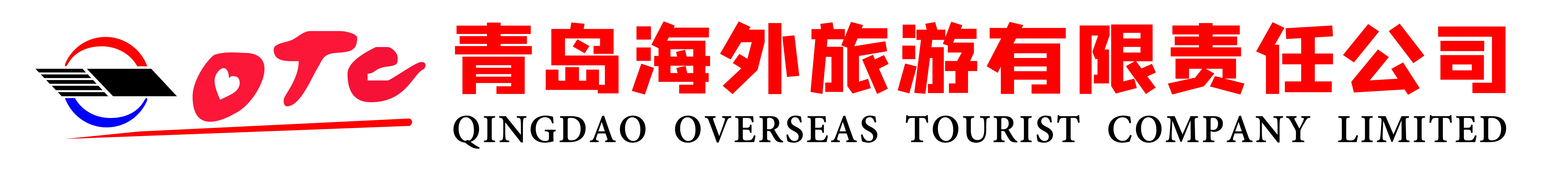 山东济南明水古城+大明湖+趵突泉+芙蓉街2日1晚跟团游行程单全景游济泰曲直通车:周末大巴游山东热门产品行程安排费用说明其他说明产品编号qdhkzl-tq1691029394Gt出发地青岛市目的地济南市-章丘市行程天数2去程交通汽车返程交通汽车参考航班无无无无无产品亮点1:明水古城:古城上苑，齐奏管箫；同摇曳，换旧颜。泉城新地，繁花看遍。1:明水古城:古城上苑，齐奏管箫；同摇曳，换旧颜。泉城新地，繁花看遍。1:明水古城:古城上苑，齐奏管箫；同摇曳，换旧颜。泉城新地，繁花看遍。1:明水古城:古城上苑，齐奏管箫；同摇曳，换旧颜。泉城新地，繁花看遍。1:明水古城:古城上苑，齐奏管箫；同摇曳，换旧颜。泉城新地，繁花看遍。产品介绍大巴接客点：辽阳路新业广场、李村东李鞋城、即墨墨河公园、城阳家佳源、胶州新利群、开发区宏运大酒店、胶南双珠路区立医院大巴接客点：辽阳路新业广场、李村东李鞋城、即墨墨河公园、城阳家佳源、胶州新利群、开发区宏运大酒店、胶南双珠路区立医院大巴接客点：辽阳路新业广场、李村东李鞋城、即墨墨河公园、城阳家佳源、胶州新利群、开发区宏运大酒店、胶南双珠路区立医院大巴接客点：辽阳路新业广场、李村东李鞋城、即墨墨河公园、城阳家佳源、胶州新利群、开发区宏运大酒店、胶南双珠路区立医院大巴接客点：辽阳路新业广场、李村东李鞋城、即墨墨河公园、城阳家佳源、胶州新利群、开发区宏运大酒店、胶南双珠路区立医院D1D1行程详情青岛-济南章丘早晨青岛出发，赴章丘（车程约4-4.5小时），前往“江北第一古城“【明水古城】总占地约2406亩，建筑面积约80万平方米，总投资80亿元。依托百脉泉域之地的自然基底与千年明水古城的文化积淀，以泉＋城＋文化为特色，融泉水生态、历史人文和现代产业于一城，集文化传承、观光旅游、休闲度假、国际会务、文化创意、生态宜居于一体。将历史上名人故居、大户望族，城内泉水人家安居乐业，城外莲藕池碧争相斗艳的景象复刻还，沉浸式体验到千古才女李清照故居、一代儒商大亨孟洛川为主题的孟家大院、商号，章丘非物质文化遗产技艺作坊，复原纪念花匠神医的明朝庙宇花神庙、古城遗存城隍庙等宗祠建筑，为古城赋予新的"生命力"。用餐早餐：X     午餐：X     晚餐：X   住宿无D2D2行程详情济南-青岛早餐后，游览“天下第一泉”--【趵突泉】（门票自理）趵突泉位居济南"七十二名泉"之首，位于济南趵突泉公园，趵突泉是最早见于古代文献的济南名泉。游览【解放阁】，1963年，利用原内城东南城角，砌筑台基，以纪念济南战役的胜利。济南解放阁不仅成为革命传统教育的重要基地， 而且也成为济南标志性的建筑之一。游览济南72明泉之一【黑虎泉】（游览时间约40分钟），每天的从早到晚都会有周边居民来此泉眼打水，据说以此水泡茶，更加清香甘甜，有兴趣的朋友也可以自己带着水壶打一杯黑虎泉水！用餐早餐：酒店早餐     午餐：X     晚餐：X   住宿无费用包含1．交通：全程空调旅游巴士    1．交通：全程空调旅游巴士    1．交通：全程空调旅游巴士    费用不包含趵突泉景区门票40元（自愿自理）趵突泉景区门票40元（自愿自理）趵突泉景区门票40元（自愿自理）预订须知1.此团为散客拼团，游客来自青岛不同城区，为方便大家出门旅行，沿途安排很多接送地点，请大家互相体谅！温馨提示（导游下午18点左右通知 具体上车时间地点以导游通知为准，如需小车接送导游会提前告知安排）